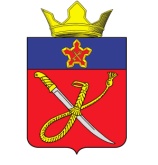 АДМИНИСТРАЦИЯ КУЗЬМИЧЕВСКОГО СЕЛЬСКОГО ПОСЕЛЕНИЯГОРОДИЩЕНСКОГО МУНИЦИПАЛЬНОГО РАЙОНАВОЛГОГРАДСКОЙ ОБЛАСТИПОСТАНОВЛЕНИЕ  От «27»  июня  2022 г.                                                                                                         № 71 «О введении особо противопожарного режима и обеспечении пожарной безопасности на территории Кузьмичевского сельского поселения Городищенского муниципального района Волгоградской области»         В соответствии с Федеральными законами от 21 декабря 1994 года № 69 «О пожарной безопасности» и от 6 октября 2003 года № 131-ФЗ «Об общих принципах организации местного самоуправления в Российской Федерации», Законом Волгоградской области от 28 апреля 2006 г. №1220-ОД «О пожарной безопасности», на основании постановления Губернатора Волгоградской области от 23.06.2022г. № 376 «Об особом противопожарном режиме на территории Волгоградской области», а также, в целях предупреждения пожаров, организации своевременного тушения пожаров на территории Кузьмичевского сельского поселения, администрация Кузьмичевского сельского поселения, ПОСТАНОВЛЯЕТ:1. Установить на территории Кузьмичевского сельского поселения Городищенского муниципального района Волгоградской области особый противопожарный режим с 08 ч. 00 мин. 27.06.2022 года.2.   На период действия особого противопожарного режима на территории  Кузьмичевского сельского поселения:- Создать условия для привлечения населения к тушению пожаров на территории  Кузьмичевского сельского поселения, в рамках реализации полномочий по обеспечению первичных мер пожарной безопасности;          - Запретить разведение костров, сжигание мусора, стерни, пожнивных и порубочных остатков, сухой травы, листвы и камыша, проведение всех видов пожароопасных работ, кроме мест, специально отведенных для  указанных видов работ;- Осуществить комплекс мероприятий по организации патрулирования территории  Кузьмичевского сельского поселения, дачных и садоводческих обществ и прилегающих к ним зон населением, казачьими дружинами и добровольческими формированиями;- Подготовить водовозную и землеройную технику для ее возможного использования;- Организовать регулярное информирование населения о соблюдении мер пожарной безопасности в условиях особого противопожарного режима;- Организациям, эксплуатирующим полосы отвода автомобильных дорог обеспечить регулярное проведение очистки территорий полос отвода автомобильных дорог от горючих отходов, сухой травы, камыша, спиленных веток и деревьев, сухостойной и валежной древесины.- Собственникам и арендаторам земельных участков из категории земель сельскохозяйственного назначения обеспечить регулярное проведение очистки от горючих отходов, сухой травы, камыша, спиленных веток и деревьев, сухостойной и валежной древесины, мусора принадлежащих им на праве собственности, аренды или ином вещном праве земельных участков.- Организациям отдыха и оздоровления детей, организациям, эксплуатирующим полосы отвода автомобильных дорог, собственникам и арендаторам земельных участков из категории земель сельскохозяйственного назначения создать минерализированные полосы шириной не менее 15 метров по границам организаций отдыха и оздоровления детей, полос отвода автомобильных дорог, земельных участков из категории земель сельскохозяйственного назначения, принадлежащих физическим или юридическим лицам, индивидуальным предпринимателям на праве собственности, аренды или ином вещном праве.3. Настоящее постановление вступает в силу с момента подписания, подлежит обнародованию. 4. Контроль за исполнением настоящего постановления оставляю за собой.Глава Кузьмичевского сельского поселения                                                      П.С. Борисенко403023, Волгоградская область, Городищенский район, п. Кузьмичи, ул. Нефтяников, д. 1, тел.(84468) 4-61-38,4-60-40